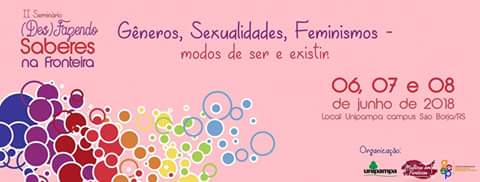 MODELO PARA ELABORAÇÃO E FORMATAÇÃO DE RESUMOS QUE SERÃO APRESENTADOS NA MODALIDADE PÔSTER NO SEMINÁRIO DESFAZENDO SABERES NA FRONTEIRA: subtítulo se houverMODALIDADE PÔSTERNome CompletoNome CompletoNome CompletoResumo: Este documento apresenta o modelo de formatação a ser utilizado no seminário desfazendo saberes na fronteira. O resumo é elemento obrigatório constituído de uma sequência de frases objetivas e não uma enumeração de tópicos, no mesmo idioma do trabalho, não se deve ultrapassar a 500 palavras, sintetizando o tema em questão, objetivo do estudo, a metodologia e as considerações finais a que se chegou. Deve-se evitar frases longas e não se recorre a citações ou uso de qualquer tipo de ilustração (gráfico, tabela, fórmulas). Esse resumo deve ficar na primeira página em Fonte Times New Roman 10, espaçamento simples (1,0) e justificado. Para as palavras-chave recomendamos um parágrafo único com 3 (três) a 5 (cinco) palavras separadas por ponto-e-vírgula, com a primeira letra de cada palavra em maiúsculo e finalizadas por ponto, conforme exemplo abaixo.(Aqui o espaçamento é de 1,5)Palavras-chave: Artigo Científico; Metodologia; Normas; DesFazendo.(Aqui o espaçamento continua 1,5)REFERÊNCIAS(seguir normas da ABNT)EXEMPLOS DE REFERENCIAS DE LIVROS E  ARTIGOSSOBRENOME, Nome. Título: subtítulo. In: SOBRENOME, Nome do Autor do Capítulo. Título do capítulo: subtítulo. Edição, Editora, cidade da editora, ano.BANDEIRA, Lourdes Maria; ALMEIDA, Tânia Mara Campos de. Vinte anos da Convenção de Belém do Pará e a Lei Maria da Penha. Revista Estudos Feministas – UFSC, v. 23, p. 501-517, 2015.EXEMPLOS DE REFERENCIAS DE SITESBRASIL. Constituição da Republica Federativa do Brasil, 1988. Disponível em:<http://www.planalto.gov.br/ccivil_03/constituicao/ConstituicaoCompilado.htm>. Acesso em: 20 Out. 2015. ______. Sistema Único de Saúde. Brasília: CONASS, 2007. Disponível em: <http://bvsms.saude.gov.br/bvs/publicacoes/colec_progestores_livro1.pdf>. Acesso em: 21 Out. 2015. ______. Direito ao mais alto patamar de saúde física e mental. Brasília: Coordenação Geral de Educação em SDH/PR, Direitos Humanos, Secretaria Nacional de Promoção e Defesa dos Direitos Humanos, 2013.______. Lei 8.080, de 19 de setembro de 1990. Dispõe sobre as condições para a promoção, proteção e recuperação da saúde, a organização e o funcionamento dos serviços correspondentes e dá outras providências. Disponível em: <http://www.planalto.gov.br/ccivil_03/Leis/L8080.htm>. Acesso em: 20 Out. 2015. RIO GRANDE DO SUL. Secretaria de Políticas para as Mulheres. Disponível em: <http://www2.spm.rs.gov.br>. Acesso em 22 mar. 2017.SOUZA, Mércia Cardoso De et al. A Convenção Interamericana para Prevenir, Punir e Erradicar a Violência Contra a Mulher (Convenção de Belém do Pará) e a Lei Maria da Penha. Âmbito Jurídico, Rio Grande, XIII, n. 77, jun 2010. Disponível em:<http://www.ambitojuridico.com.br/site/index.php?n_link=revista_artigos_leitura&artigo_id=7874>. Acesso em 18 mar. 2017.